Oudste kleuters -  3de trimester - spel 1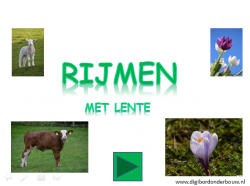 Rijmen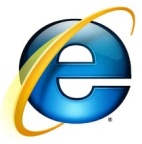 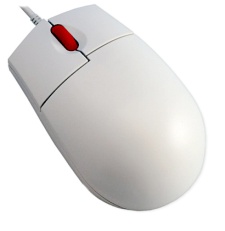 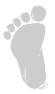 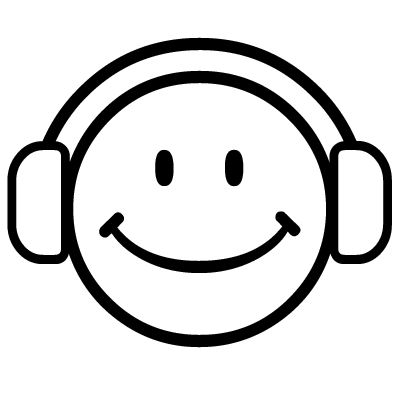 1
2 D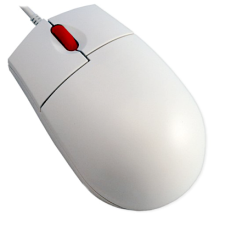 3D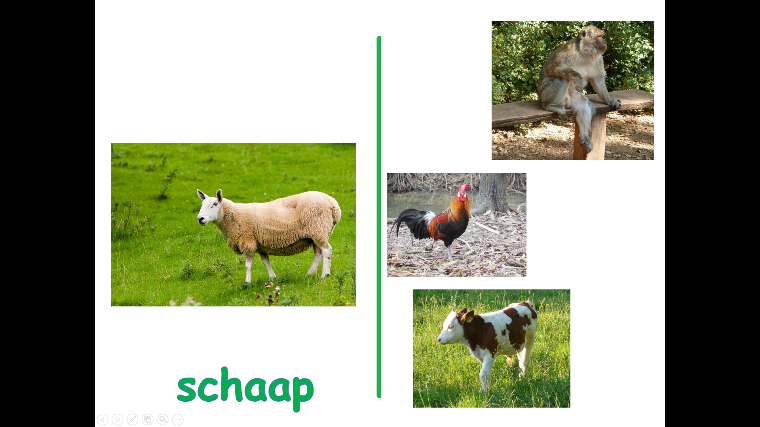 4D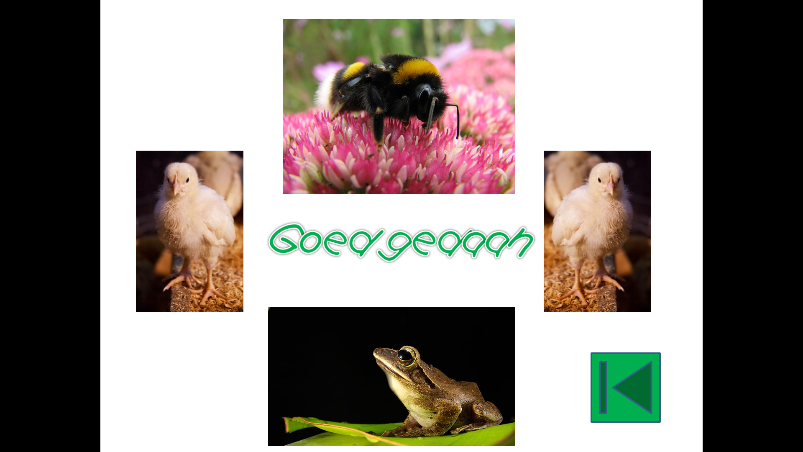 5Oudste kleuters -  3de  trimester - spel 2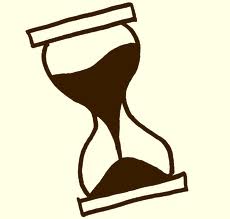 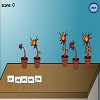 Rang1
2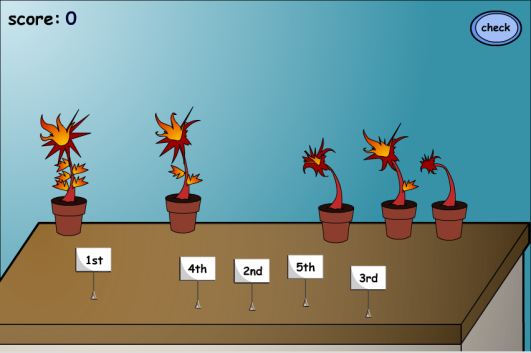 3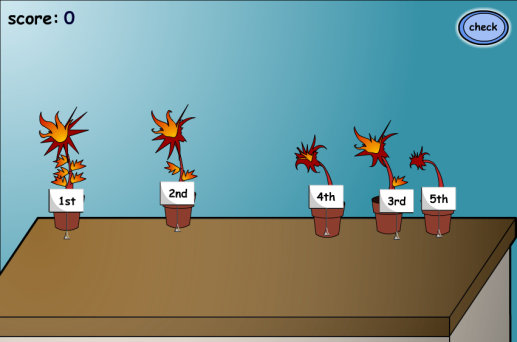 4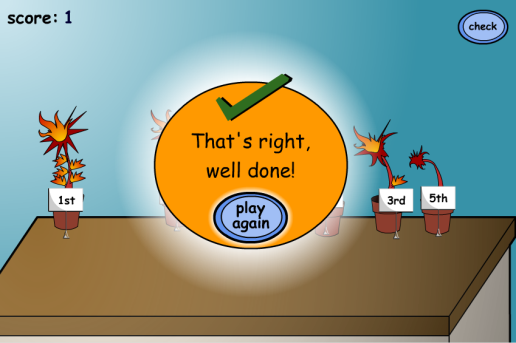 5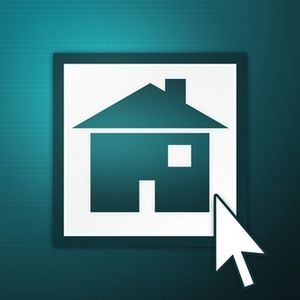 6Oudste kleuters -  3de trimester - spel 3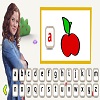 Letters1
2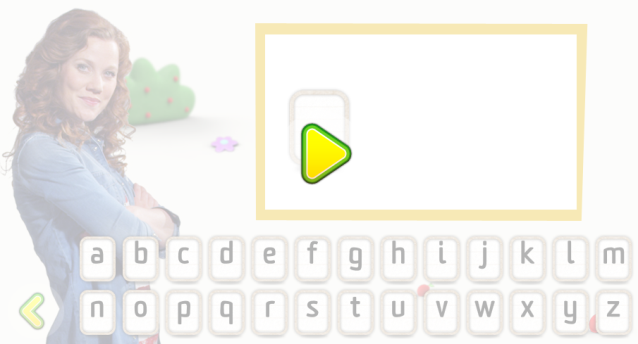 3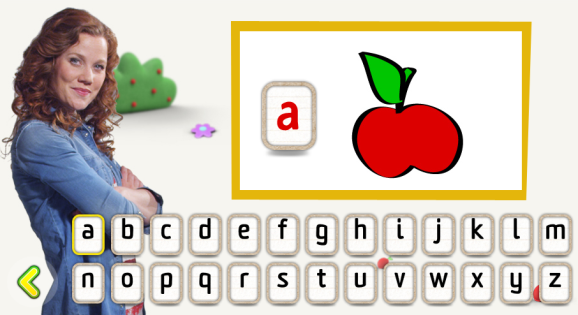 4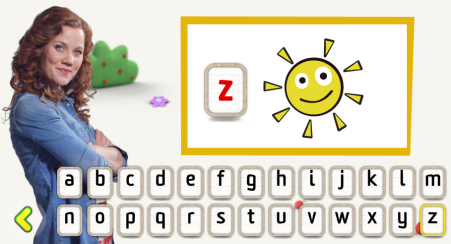 5Oudste kleuters -  3de trimester - spel 4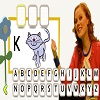 Woordmaker1
2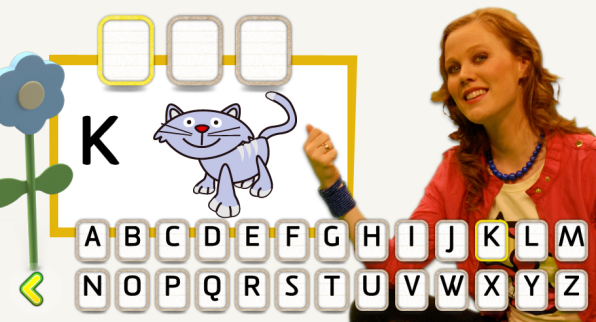 34Oudste kleuters -  3de trimester - spel 5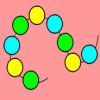 Rij verderzetten1
2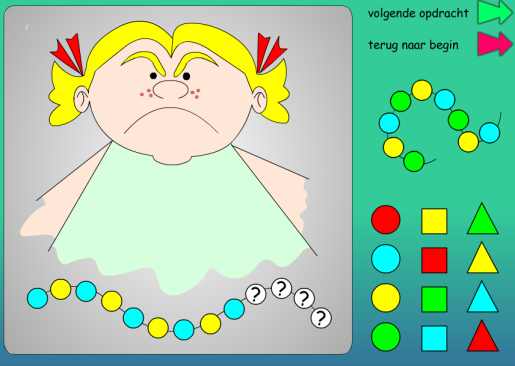 3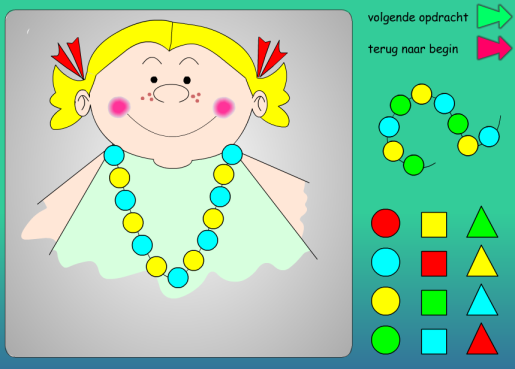 4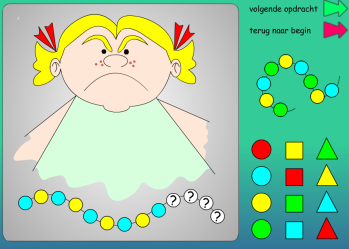 5Oudste kleuters – 2de trimester - spel 6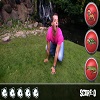 Wilde dierenspel1
2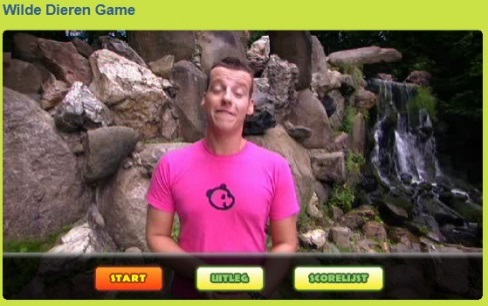 3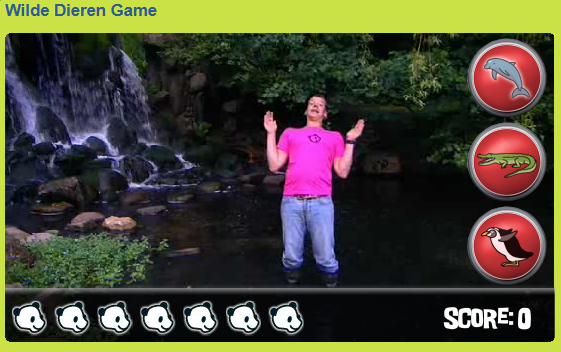 4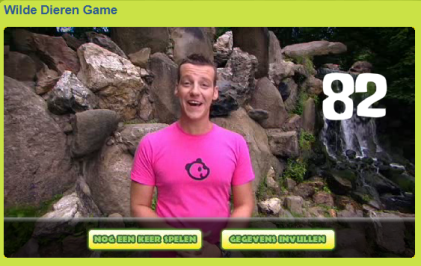 5